Class TeachersSalary: MPS (Outer London)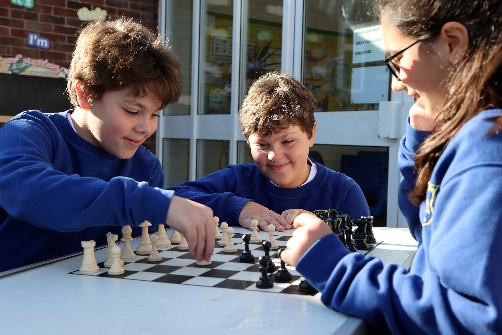 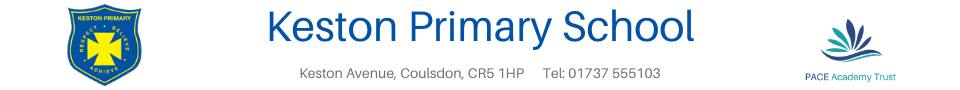 Contract: Permanent, Full Time Start Date: September 2022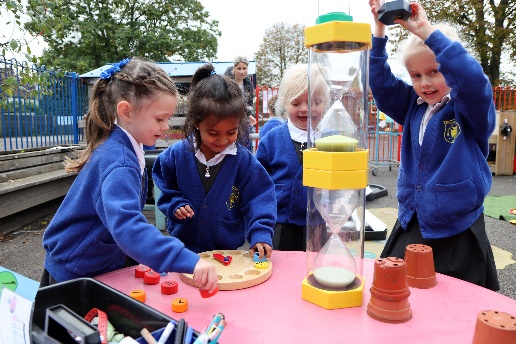        Application DetailsThank you for your interest in the class teacher position at Keston Primary School. Further details of this post and our school are included in this pack and details of how to apply, can be found below.School VisitsWe welcome visits so you can find out more about our school. If you would like to arrange a school visit, please contact the school office to make an appointment on 01737 555103.  Alternatively please email office@keston.croydon.sch.uk with your details and we will contact you to arrange an appointment.How to ApplyShould you wish to apply for the post, please complete the attached application form and submit via the eteach website. 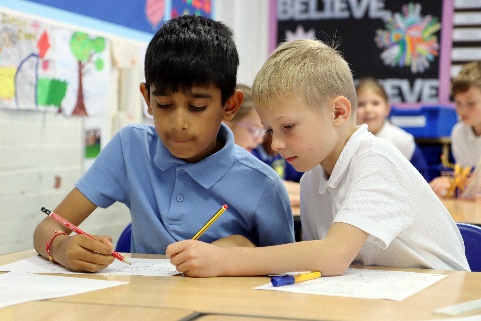 InterviewsInterviews will be held on an ongoing basis throughout the summer term. SafeguardingKeston Primary School is committed to safeguarding and promoting the welfare of children, young people and vulnerable adults, and expect all staff and volunteers to share this commitment. Please be advised that this post is subject to an enhanced DBS check.Equality and DiversityIn PACE Academy Trust we celebrate our diversity and promote equality. People from diverse backgrounds are encouraged to apply. Our full commitment to equality is set out on our website https://www.paceacademytrust.com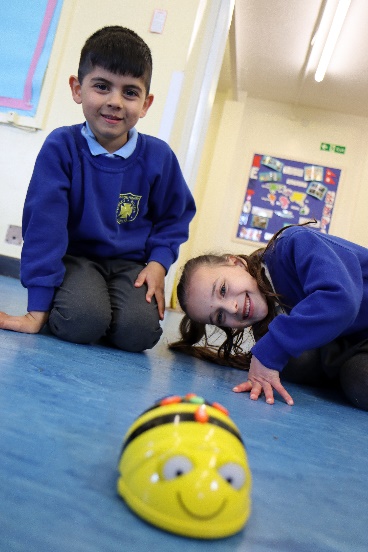 Keston Primary SchoolJob Description – Class Teacher Reporting to: Head of School and Senior Leadership TeamTeaching and LearningPlan, teach and provide feedback to children in accordance with the school’s agreed policies.Extensive knowledge of the National Curriculum, with KS2 experience being preferableSet homework in line with the agreed policy.Keep records which assist in the continuous assessment of children’s learning.Carry out all formative and summative assessment requirements in line with the published annual cycle, ensuring all results are forwarded by agreed dates.Provide information to parents about their children’s progress through parent consultation evenings, school reports and informal reports when the need arises.Provide a safe, effective and stimulating learning environment in accordance with the school’s display principles.Provide a learning environment in which all necessary resources are easily accessible to the children.CareEnsure that all children have a sense of belonging and that they feel valued.Recognise that the class teacher is the key adult in ensuring the well-being of the children in the class, communicating any concerns to the appropriate people. Take action to minimise unnecessary risks in order to maintain a healthy and safe environment.Work with the children to achieve the school’s expectations of behaviour.Record information relating to the pastoral care of the children, in line with school policy.Be aware that teachers are role models for behaviour and that staff conduct should reflect the school’s expectations.Inform the Designated Safeguarding Lead (DSL) regarding any safeguarding concerns.Complete registers in line with requirements, notifying the Inclusion Leader of any issues.Professional DevelopmentTake responsibility for your own continuing professional developmentAttend agreed training, staff meeting and INSET sessions.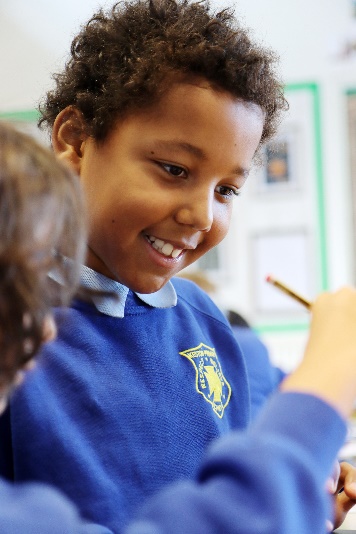 Attend courses relevant to the development needs of your curriculum area and of the school, disseminating where appropriate.Take part in appraisal in line with school policy.Fully engage in the school’s performance management system.Other ActivitiesUndertake additional duties as reasonably specified by the Head of School or Leadership Team.Keston Primary SchoolPERSON SPECIFICATION – CLASS TEACHER Qualifications and TrainingHonours degree related to Primary Education or a curriculum subjectQualified Teacher status Enhanced DBSEvidence of commitment to further professional developmentExperienceClassroom teaching experience or teaching practice across all year groups, with particular experience in Key Stage 2Knowledge, Skills and AbilitiesDemonstrates good working knowledge of the primary national curriculum and how it links together to create academic, as well as spiritual, moral, social and cultural excellenceProven experience of high standards of primary classroom practiceAn understanding of how learning and lessons can be purposefully structured to achieve high outcomesInnovative and inspirational, generating children’s enthusiasm through setting learning in exciting contexts, inspiring and motivating them to succeedUses children’s prior knowledge as a starting point for planning/teaching Challenges and supports children across the full ability rangeUses continuous assessment within the lesson to influence and adapt teachingHas understanding of how to make use of appropriate data to analyse the performance of children, in order to influence and adapt teaching as well as set targetsCreates a safe, happy and challenging learning environmentCan use ICT effectivelyCan contribute positively to curriculum developmentCommunicates effectively (both orally and in writing) to a variety of audiencesAn awareness of safeguarding issuesPersonal QualitiesSelf-motivated and hard workingCommitted to, and has a strong belief in, teamworkKeen to progress within their teaching roleAble to initiate ideas and put them into practiceWilling to embrace innovation and creativity